Programma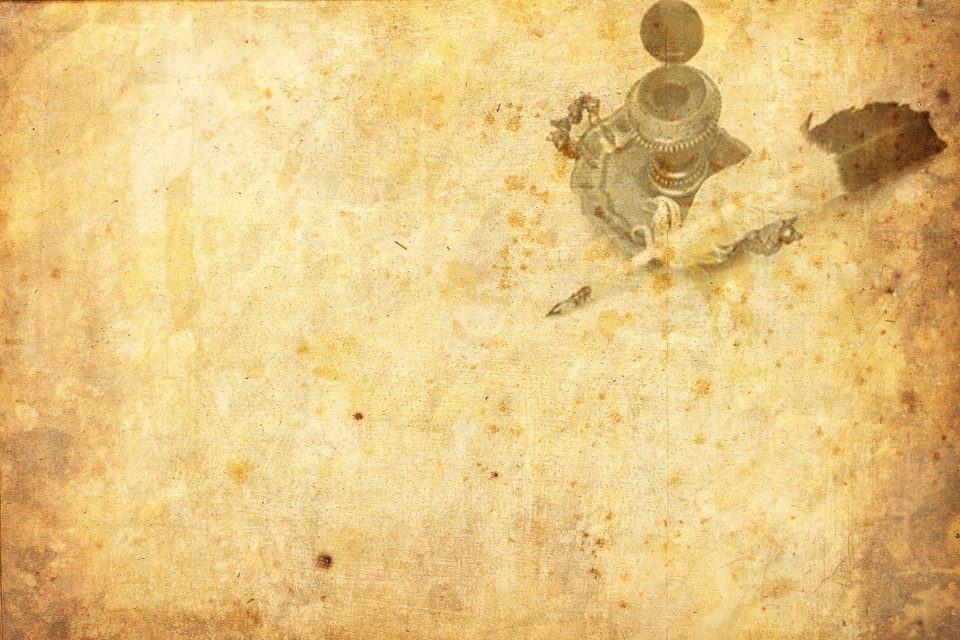 Prima parte- Lettura della poesia L’interruzione di Giorgio Barba.- Presentazione dell’evento:  Come nasce una poesia.- Proiezione di due clip tratte da Il postino di Michael Radford: Metafore e I suoni dell’isola- Martina Epifani: Presentazione dell’e-book: L’interruzione.- Lettura e visione delle seguenti poesie: Tremo di Marika Di LeoLa nostra favola di Oumaima El MouhadebIllusioni di Debora Pezzuto, Martina Dorini e Martina Vergallo, legge Martina Dorini Combatterò di Marialuisa Poletì, Ludovica Mazzotta e Michela Maiorano, legge Michela Maiorano 11-07-012 di Marta Poddighe, Chiara Maria Francesca Mazzarella e Irene Indirli, legge Irene Indirli.Seconda parte- Visione della clip tratta dal film Poetry del regista Lee Chang Dong La mela-  Artefatti sinestetici:  I pastori di Gabriele D’Annunzio, a cura di Giorgio Barba Trieste di Umberto Saba, a cura di Giorgio Barba-  Lettura e visione delle seguenti poesie Rapito dal mondo di William MacrillòNon mi lasciare: dedica ad una madre di Marika Di LeoAmore che fu di Oumaima El Mouhadeb e Ilaria Antonaci, legge Ilaria AntonaciForse eri stanco di Martina Epifani, Francesca Maniglia e Sara Longo, legge Francesca ManigliaCome pioggia di Pierfancesco Mazzarella e Gloria Renna, legge Gloria RennaLa delusione di Miriam Schiavano e Gabriella Pati, legge Gabriella Pati- Dibattito e interventi del pubblico. in diretta web-tv su www.live-onweb/web-lim22 marzo 2012Liceo “Pietro Siciliani” LecceAula n. 14 – Classe 2a DLOre 10.10-12.10